Martfű Város Polgármesterétől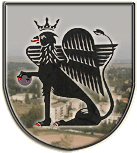 5435 Martfű, Szent István tér 1. Tel: 56/450-222; Fax: 56/450-853E-mail: titkarsag@ph.martfu.huElőterjesztés a Martfű Város Önkormányzata tulajdonában lévő ingatlanok haszonbérleti díjának emelésére Martfű Város Önkormányzata Képviselő-testületének 2017. szeptember 28 -ai üléséreElőkészítette: Baloghné Juhász Erzsébet irodavezetőVéleményező: Pénzügyi, Ügyrendi és Városfejlesztési BizottságDöntéshozatal: egyszerű többség Tárgyalás módja: nyilvános ülésTisztelt Képviselő- testület! Önkormányzatunk a tulajdonában lévő szántó művelési ágú ingatlan műveléséről haszonbérleti szerződés útján gondoskodik. A haszonbérleti szerződések minden esetben tartalmazzák, hogy „Felek megállapodnak, hogy Haszonbérbeadó a jelen szerződésben megállapított haszonbérleti díjat évenként 50,- Ft/AK összeggel jogosult növelni.” Jelenleg három ingatlan tekintetében emelhető a haszonbérleti díj a szerződésben foglaltak szerint, az alábbiak szerint:1. 349/86 hrsz, 2017. március 15-től2. 086/31 hrsz, 2017. június 1-től3. 086/32 hrsz, 2017.június 1-től.Javaslom a Képviselő- testület a haszonbérlet díját növelje a szerződésben foglaltak szerint fent leírt szerződésekkel kapcsolatban, valamint hatalmazzon fel arra, hogy a továbbiakban valamennyi haszonbérleti szerződés esetében a haszonbérleti díjat évente, a szerződésekben foglaltak szerint emelhessem és az ezzel kapcsolatban készülő szerződésmódosításokat aláírjam.A haszonbérleti szerződések előterjesztésem mellékletét képezik.Kérem előterjesztésem megvitatását és az alábbi határozati javaslat elfogadását.Határozati javaslat: Martfű Város Önkormányzata Képviselő-testületének……./2017. (…….) határozata a Martfű Város Önkormányzata tulajdonában lévő ingatlanok haszonbérleti díjának emelésérőlMartfű Város Önkormányzatának Képviselő-testülete megtárgyalta a Martfű Város Önkormányzata tulajdonában lévő ingatlanok haszonbérleti díjának emelésére vonatkozó előterjesztést és az alábbiak szerint döntött:1. A Képviselő-testület az alábbi ingatlanok tekintetében megemeli a haszonbérleti díj összegét a haszonbérleti szerződésben meghatározott 50,- Ft/AK összeggel:349/86 hrsz, 2017. március 15-től086/31 hrsz, 2017. június 1-től086/32 hrsz, 2017.június 1-től.A Képviselő-testület felhatalmazza a polgármestert, hogy a díjemeléssel kapcsolatban készülő dokumentumokat aláírja. 2. A Képviselő-testület felhatalmazza a polgármestert, hogy a továbbiakban valamennyi haszonbérleti szerződés esetében a haszonbérleti díjat évente, a szerződésekben foglaltak szerint megemelje és az ezzel kapcsolatban készülő dokumentumokat aláírja.    Erről értesülnek:Jász-Nagykun-Szolnok Megyei Kormányhivatal Valamennyi képviselő helyben. Révész József Rákócziújfalu, Napsugár út 9.Végh András Martfű, Erdő út 9.Polgármesteri Hivatal Műszaki irodaPénzügyi és Adóügyi IrodaMartfű, 2017. szeptember 18.                                                                          Dr. Papp Antal                                                                           polgármesterLátta: 